Collecte Flux assurance-vie et épargne retraite 2024 : information importante sur l’évolution de la collecteLa nouvelle instruction ACPR 2023-I-20 relative à la collecte des flux d’assurance-vie et d’épargne retraite va entrer en vigueur le 1er juillet 2024.Cette évolution engendrera l’utilisation d’une nouvelle maquette Excel disponible sur eSurfi Assurance dans le menu Reporting / Flux assurance-vie et épargne retraite | eSurfi Assurance (banque-france.fr).Ne pas modifier la maquettePour rappel, il est important de ne pas modifier la structure de cette maquette car cela empêcherait l’intégration des données dans nos systèmes.Information importante sur les données à déclarerLe programme de chargement dans notre base de données fonctionne en « annule et remplace ». Ainsi, pour chaque remise envoyée vous devrez inclure l’ensemble des données hebdomadaires et/ou trimestrielles déjà déclarées ; avec si besoin vos corrections.L’onglet « Sommaire » est à compléter pour les cellules en bleu. Le LEI sera le seul identifiant de référence à renseigner sans espace ; sur 20 caractères et sans utiliser les séparateurs de milliers. Exemple : 31 499 959 123 456 789 012=> 31499959123456789012Si plusieurs adresses électroniques sont à renseigner, il faudra un point-virgule « ; » pour les séparer.L’onglet de données « TB01 » contient à la fois les données hebdomadaires et trimestrielles. Vous ne devez compléter que les données vous concernant en laissant à vide les autres cellules. Les nombres décimaux devront être séparés par une virgule. Les données seront à renseigner en Euro.Nom de la maquette : le fichier devra être nommé comme suit « FluxAAAA_Sss_LEI.xlsx » ou « FluxAAAA_Ttt_LEI.xlsx » (elle devra être utilisée à la fois pour les données hebdomadaires et/ou trimestrielles). Planning d’utilisation des maquettesAncienne maquette : à envoyer avec les données de la semaine 25 (S25) au plus tard le 28/06/2024Nouvelle maquette :Données hebdomadaires : la nouvelle maquette devra contenir l’historique des semaines 23 à 26 incluses et sera à remettre au plus tard le 05 juillet 2024.Données trimestrielles : contenant les données T1 et T2 incluses seront remises au plus tard le 30 juillet 2024.Informations importantes à consulterUne communication par e-mail vous a été envoyée par le Service d’Études, de Statistiques et de Documentation de l’ACPR le 6 mai 2024 avec l’objet « Nouvelle instruction ACPR 2023-I-20 relative à la collecte des flux d’assurance-vie et d’épargne retraite : Informations ».Nous vous demandons de bien vouloir en prendre connaissance.ContactsSi vous avez des questions relatives à la nouvelle instruction, l’utilisation de la nouvelle maquette ou le contenu, merci de vous adresser à l’équipe : donnees-banques@acpr.banque-france.fr Le dépôt de vos collectes continuera à se faire par e-mail à l’adresse habituelle : Suiviflux@acpr.banque-france.frNous vous remercions par avance pour votre collaboration afin que cette évolution de collecte se fasse dans les meilleures conditions possibles.Cordialement,Les cases en bleu sont à renseigner (une fois pour toutes sauf changement)Les cases en bleu sont à renseigner (une fois pour toutes sauf changement)Les cases en bleu sont à renseigner (une fois pour toutes sauf changement)La case en orange est à renseigner en début d'annéeLa case en orange est à renseigner en début d'annéeLa case en orange est à renseigner en début d'annéeLa case en jaune se remplit automatiquementLa case en jaune se remplit automatiquementLa case en jaune se remplit automatiquementAssurance VieIdentifier typeLEIIdentifier CodeAnnée2024Additional InformationC0010R0010Nom de l'organismeR0030Adresse électronique du contactR0040Date de remise31/12/2024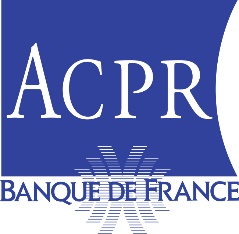 DRHM - SAGEMOAPôle Gestion des applications et de Maîtrise d'Ouvrage (GARU)Secrétariat général de l’Autorité de Contrôle Prudentiel et de Résolution4 Place de Budapest, CS 92459, 75436 Paris Cedex 09 Suiviflux@acpr.banque-france.frSite ACPR https://acpr.banque-france.fr/ESurfi Assurance esurfi-assurance.banque-france.fr